BRITISH OPEN POOL 2022 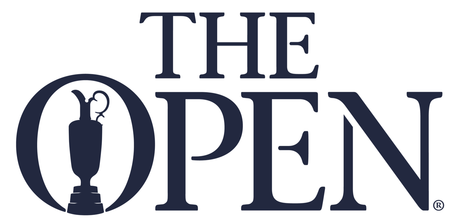 Rules:  Win if you have the most money earned in the Open by the 15 golfers you selectedDue:   Your selections for the British Open are due no later than Wed July 13th @ 5 PM CT How:  Complete sheet or type picks into an email send to thephantom@trackphantom.comE-mail your sheet (or type your selections into body of email) send to thephantom@trackphantom.comGROUP A  -- SELECT 3GROUP A  -- SELECT 3GROUP A  -- SELECT 3GROUP A  -- SELECT 3GROUP A  -- SELECT 3GROUP A  -- SELECT 3GROUP A  -- SELECT 3Cameron SmithCollin MorikawaDustin JohnsonJon RahmJordan SpiethJustin ThomasMatt FitzpatrickPatrick CantlayRory McIlroySam BurnsScottie SchefflerShane LowryWill ZalatorisXander SchauffeleGROUP B  -- SELECT 3GROUP B  -- SELECT 3GROUP B  -- SELECT 3GROUP B  -- SELECT 3GROUP B  -- SELECT 3GROUP B  -- SELECT 3GROUP B  -- SELECT 3Abraham AncerAdam ScottBilly HorschelBrooks KoepkaBryson DeChambCameron TringaleCameron YoungChristiaan BezuidCorey ConnersDanny WillettGary WoodlandHaotong LiHideki MatsuyamaJoaquin NiemannJustin RoseKeegan BradleyLee WestwoodLouis OosthiuzenLucas HerbertMarc LeishmanMax HomaPatrick ReedPaul CaseyRobert MacintyreRyan FoxSeamus PowerSergio GarciaSungjae ImThomas PietersTiger WoodsTommy FleetwoodTony FinauTyrell HattonViktor HovlandWebb SimpsonGROUP C  -- SELECT 3GROUP C  -- SELECT 3GROUP C  -- SELECT 3GROUP C  -- SELECT 3GROUP C  -- SELECT 3GROUP C  -- SELECT 3GROUP C  -- SELECT 3Aaron WiseAdri ArnausAdrian MeronkBernd WiesbergerBrian HarmanChris KirkDean BurmesterEmiliano GrilloErik van RooyenFrancesco MolnariHarold Varner IIIHarris EnglishHenrik StensonIan PoulterJ. T. PostonJason KokrakJoo-Hyung KimJordan SmithKeith MitchellKevin KisnerKevin NaLuke ListMinn Woo LeeMito PereiraNicolai HojgaardPablo LarrazbalPadraig HarringtonPhil MickelsonRussell HenleySam HorsfieldSebastian MunozSi Woo KimTalor GoochTom HogeVictor PerezGROUP D  -- SELECT 3GROUP D  -- SELECT 3GROUP D  -- SELECT 3GROUP D  -- SELECT 3GROUP D  -- SELECT 3GROUP D  -- SELECT 3GROUP D  -- SELECT 3Alexander BjorkAnthony QuayleAshley ChestersBrad KennedyChan KimDavid LawDylan FrittelliErnie ElsFabrizio ZanottiGarrick HiggoGuido MigliozziJason ScrivenerJimmy WalkerJohn CatlinJustin HardingK. H. LeeKazuki HigaLaurie CanterMackenzie HughesMarcus ArmitageMatthew JordanRichard BlandRichard MansellScott VincentSepp StrakaShaun NorrisStewart CinkThirston LawrenceThomas DetryWyndham ClarkZach JohnsonGROUP E  -- SELECT 3GROUP E  -- SELECT 3GROUP E  -- SELECT 3GROUP E  -- SELECT 3GROUP E  -- SELECT 3GROUP E  -- SELECT 3GROUP E  -- SELECT 3Alex WrigleyBen CampbellDarren ClarkeDavid CareyDavid DuvalJack FloyddJamie RutherfordJediah MorganJohn DalyJohn ParryJorge Fer ValdesJustin de lo SantosLard van MeijelMarco PengeMark CalcavecchiaMatt FordMatthew GriffinMin-Gyu ChoMin-Kyu KimOliver FarrPaul LawrieRobert DinwiddieRonan MullarneySadom KaewkanjaShugo ImahiraSihwan KimStephen DoddTakumi KanayaYuto KatsuragawaZander LombardNamePhoneE-Mail